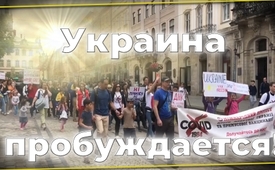 Украина пробуждается!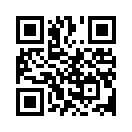 Когда люди с самых разных городов страны выходят на улицы, следует остановиться и прислушаться. Ради чего поднимаются все люди и что значит «они пробуждаются»? Может эти демонстрации свидетельствуют о переходе в новое время — без войны и страданий?Во время коронавируса, всемирного локдауна, повсеместного развёртывания 5G, внедрения обязательной вакцинации мир начинает сопротивляться.

Украина тоже не спит и противостоит этим событиям. Как клетки бабочки неустанно борются против клеток гусеницы, так всё больше и больше людей  осознают, что наступает новая эпоха - время объединения наших усилий, время нашей победы над злом. Рассвет нового мира не замедлит прийти. Первые лучи восходящего солнца правды становятся ярче с каждым днем. 

Несмотря на локдаун, который длится уже несколько месяцев, по всей Украине было проведено сотни демонстраций против обязательной вакцинации, против онлайн-обучения, против 5G, против принуждения медицинского характера.
Вот только некоторые из них:

06.06.2020 международная акция против принудительной вакцинации. Львов, Одесса, Киев, Запорожье, Ивано-Франковск, Хмельницкий, Винница.
03.07.2020. Киев. Акция против принудительной вакцинации и законопроекта № 3625, который узаконил бы медицинское вмешательство по отношению к детям без согласия их родителей.
15.07.2020 и 04.08.2020 акция "Нет! Повышению электромагнитного излучения в 10 раз! 5G - исследование его влияния на здоровье людей!"
22.07.2020 Акция в 140 городах Украины против дистанционного обучения.
01.08.2020 и 29.08.2020 Международный протест против Лжепандемии и Карантинного террора “Солидарность с Берлином” во многих городах Украины (Киев, Хмельницкий, Львов, Одесса, Херсон и другие).
06.11.2020 Киев, Митинг против законопроекта 4142 - "Обязательная вакцинация".
04.09.2020 Акция под Государственным бюро расследований в Киеве против карантинных мер.
08.09.2020 Акция перед Министерством здравоохранения Украины против антиконституционных ограничений в связи с пандемией.
06.09.2020 - 09.09.2020 Протесты против закрытия школ и дистанционного обучения в городах "красной зоны".
06.10.2020 акция перед Держспоживслужбой против карантина и против 5G.
17.10.2020 Акция возле Киевского городского совета против карантинных мер и ограничения свобод.
20.10.2020-21.10.2020 "Украина против медицинского принуждения" Акция перед Министерством здравоохранения Украины и Верховной Радой.
10.11.2020 Акция против антиконституционного карантина.

И многие другие…

Проснулись многие праведники, активисты и блогеры. У каждого из них есть свои сторонники и они представлены по регионам. Всё больше и больше таких групп объединяются в большие сообщества.

В каждом областном центре и даже во многих других городах сформировались сообщества против прививок, 5G, онлайн-образования и т.д.
Создано много интернет групп и чатов для обсуждения по всей Украине, они включают сотни и тысячи людей.

Все эти активисты, блогеры желают объединяться и ищут дополнения. И если снова вернуться к примеру бабочки, то мы видим такую же картину: гусеница в любом случае в нужное время станет красивой бабочкой, это заложено природой также, как и борьба клеток внутри её самой. И несмотря на то, что клеток бабочки меньше, чем клеток гусеницы, они никогда не сдаются и побеждают! В этой жестокой информационной, основанной на страхе, панике и лжи, войне победят те, кто борется на стороне правды, не сдаваясь!от jebИсточники:15.07+04.08.2020: акция "Нет! Повышению электромагнитного излучения в 10 раз! 5G - исследование его влияния на здоровье людей!":
YouTube канал: Wind Changer
https://www.youtube.com/watch?v=2rkr9VnOWDk&feature=youtu.be&ab_channel=WindChanger
https://www.youtube.com/watch?v=rcfl8fyjyd8&feature=youtu.be

01.08+29.08.2020: международный протест против Лжепандемии и Карантинного террора “Солидарность с Берлином” во многих городах Украины 
YouTube канал: Wind Changer
https://www.youtube.com/watch?v=kK7l4zU31po&feature=youtu.be

04.09.2020: акция под Государственным бюро расследований в Киеве против карантинных мер
YouTube канал: Сергей Микитен
Видео от 29.08.2020: https://www.youtube.com/watch?v=Qq746zm76OM

08.09.2020: акция перед Министерством здравоохранения Украины против антиконституционных ограничений в связи с пандемией
YouTube канал: Игорь Линовицкий
https://www.youtube.com/watch?v=aG81o5nEWWo&feature=youtu.be

06-09.09.2020: протесты против закрытия школ и дистанционного обучения в городах "красной зоны"
https://korrespondent.net/ukraine/4272238-v-chernovtsakh-luidy-protestuuit-protyv-zakrytyia-shkol-y-sadykov-na-karantyn

06.10.2020: акция перед Держспоживслужбой против карантина и против 5G
YouTube канал: Wind Changer
https://www.youtube.com/watch?v=zETNLMP-T5k&feature=youtu.be

17.10.2020: акция возле Киевского городского совета против карантинных мер и ограничения свобод
YouTube канал: Wind Changer
https://www.youtube.com/watch?v=_5FU4TMvWHk&feature=youtu.be
YouTube канал: Velimir Khlebnikov
Видео от 20-21.10: https://www.youtube.com/watch?v=ZMmAPobaglI&feature=youtu.be

20-21.10.2020:  Украина против медицинского принуждения" акция перед Министерством здравоохранения Украины и Верховной Радой
YouTube канал: Wind Changer
https://www.youtube.com/watch?v=WgJfwh9NCfc&feature=youtu.be

10.11.2020: Акция против антиконституционного карантина
YouTube канал: lvivadm
https://www.youtube.com/watch?v=t4ptYXT6qJo

Ольга Яремчук
YouTube канал: Ольга Яремійчук
https://www.youtube.com/watch?v=fWyxxdMma9g&t=4s

Остап Стахив
YouTube канал: Остап Стахів
https://www.youtube.com/watch?v=u4jqJ18oFjE

Сергей Микитен
YouTube канал: Сергей Микитен
https://www.youtube.com/watch?v=xlQUXYYf92Y

Виктория Шилова
YouTube канал: АНТИВОЙНА
https://www.youtube.com/watch?v=3oqbJgimiSw

Егор Мисливец
YouTube канал: Егор Мисливец
https://www.youtube.com/watch?v=-uPXTaD3HHI&t=14s

Сергей Гула
YouTube канал: БЮК Юрконсультації
https://www.youtube.com/watch?v=cshX0NBHSvY

Виктор Викарчук
YouTube канал: Viktor Vikarchuk
https://www.youtube.com/watch?v=I2kz1kTWCIw&ab_channel=ViktorVikarchukМожет быть вас тоже интересует:#Coronavirus-ru - www.kla.tv/Coronavirus-ru

#Ukraine-ru - www.kla.tv/Ukraine-ruKla.TV – Другие новости ... свободные – независимые – без цензуры ...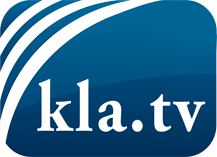 О чем СМИ не должны молчать ...Мало слышанное от народа, для народа...регулярные новости на www.kla.tv/ruОставайтесь с нами!Бесплатную рассылку новостей по электронной почте
Вы можете получить по ссылке www.kla.tv/abo-ruИнструкция по безопасности:Несогласные голоса, к сожалению, все снова подвергаются цензуре и подавлению. До тех пор, пока мы не будем сообщать в соответствии с интересами и идеологией системной прессы, мы всегда должны ожидать, что будут искать предлоги, чтобы заблокировать или навредить Kla.TV.Поэтому объединитесь сегодня в сеть независимо от интернета!
Нажмите здесь: www.kla.tv/vernetzung&lang=ruЛицензия:    Creative Commons License с указанием названия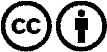 Распространение и переработка желательно с указанием названия! При этом материал не может быть представлен вне контекста. Учреждения, финансируемые за счет государственных средств, не могут пользоваться ими без консультации. Нарушения могут преследоваться по закону.